Қарағанды облысыБілім басқармасыныңБалқаш қаласы Білім бөлімінің"Көп балалы және аз қамтамасыз етілген отбасыларының балаларына арналған мектеп -интернаты"9 -сынып білім алушылары "кәсіби бағыт- бағдар беру маманы"  Бекбергенова Шолпан Жумасиловна жетекшілік етуімен,04.- 05.01.2023. уақыт аралығында « Балқаш көп салалы колледжі»арнаулы орта білім беретін оқу орнына  кәсіби  бағыт - бағдар  алу бағытында кездесуге барды.Кездесу мақсаты:- Білім алушының  мамандық таңдаудағы тұлғалық жеке дамуына және еңбек нарығындағы сұраныстар негізінде  тұлға қабілеттілігі мен кәсіби бағыттылығын өз бетімен айқындап  , дұрыс мамандық таңдауға бағыттау;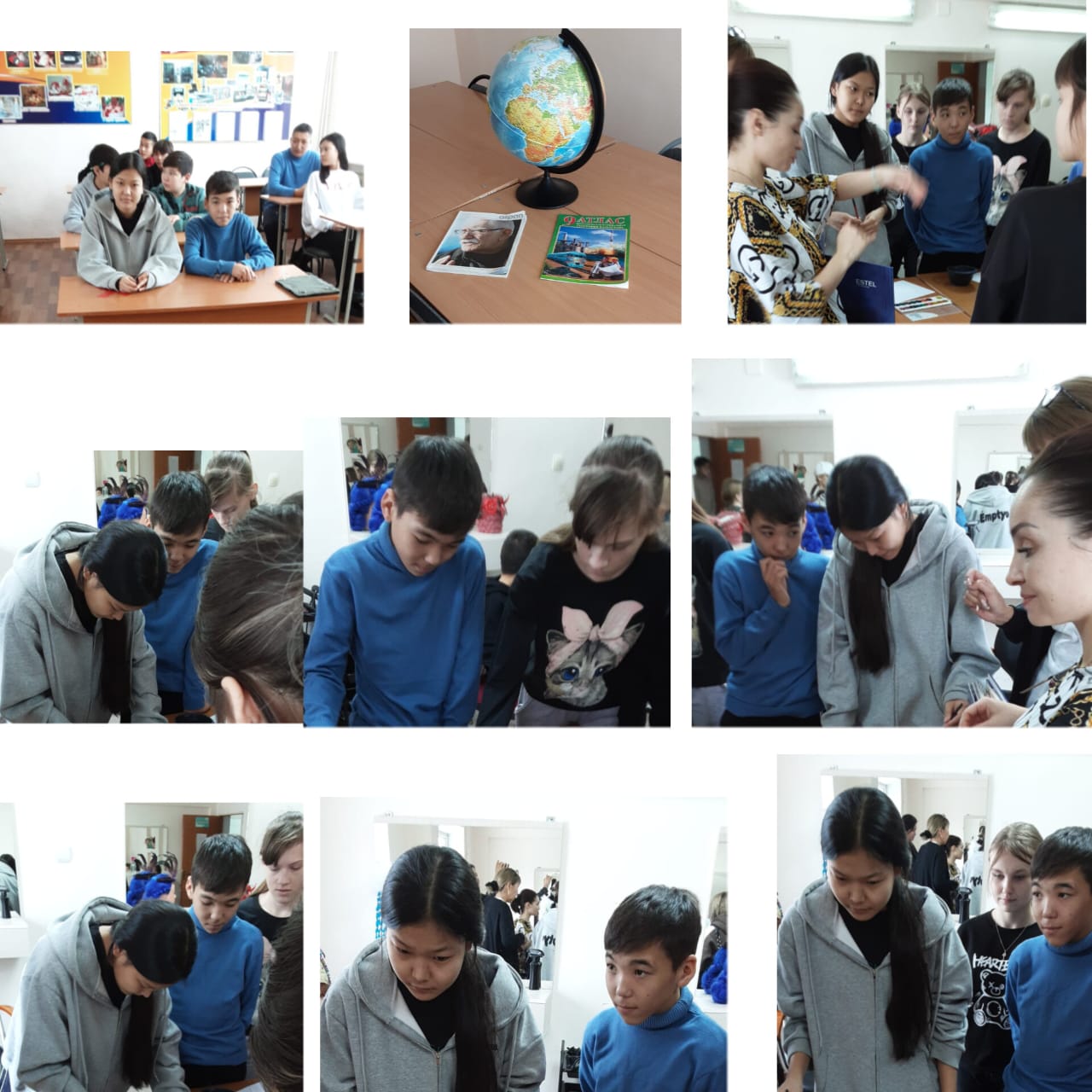 